2021. gada Latvijas atklātā fizikas olimpiāde9.-10. klases komplekts.4. uzdevums.“Ēnas ātrums” Gājēju apgaismo ielas lukturis. Nosakiet pārvietošanās ātrumu ēnai, ko rada gājēja galva! Galvas augstums virs zemes ir h = 1.5 m, luktura lampas augstums l = 9 m, gājēja ātrums ir v = 5 km/h.«Скорость тени» Свет от уличного фонаря падает на пешехода. Найти скорость движения тени, которую отбрасывает голова пешехода. Высота головы над землёй h = 1.5 м, высота лампы фонаря l = 9 м, скорость пешехода v = 5 км/ч.Atrisinājums: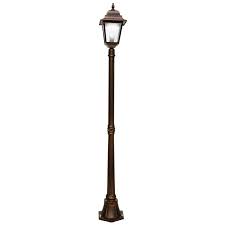 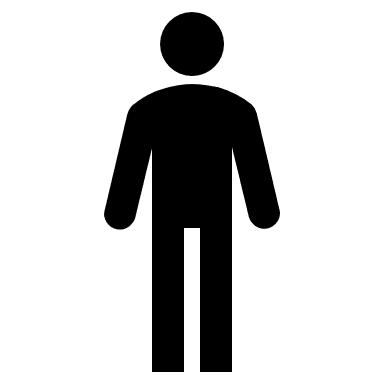 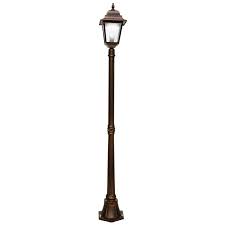 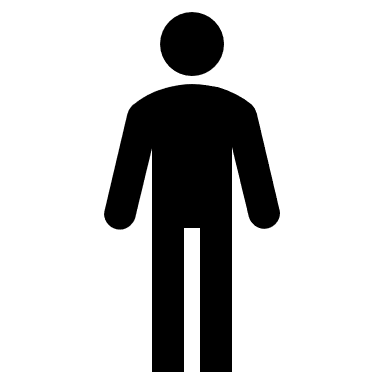 Ēna uz zemes nav materiāls objekts; tās pozīcija tiek noteikta ar galvas un luktura pozīciju. Attalumu no galvas ēnas līdz luktura pamatnei xe var atrast no līdzīgo trīsstūru analīzes:kur xg ir gājēja attālums no luktura. No šīs sakarības uzreiz iegūsim ēnas ātrumuIevietojot skaitliskās vērtības, iegūsim ve = 6 km/h.Pie tam šajā analīzē nav svarīgs gājēja ātruma virziens; iegūta sakarība ir spēkā jebkuram kustības virzienam (ap lukturi vai prom no tā).